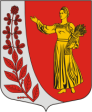 Совет депутатов муниципального образования«ПУДОМЯГСКОЕ сельскоЕ поселениЕГатчинского муниципального районаЛенинградской областиР Е Ш Е Н И Еот 22.04.2021 года                                                                                                № 97О внесении изменений в решение Света депутатов Пудомягского сельского поселения от 18 марта 2019 года № 270 «Об утверждении Положения «Об общественном совете части территории Пудомягского сельского поселения»(в редакции Решений Совета депутатов от 16.05.2019г. № 278 и от 19.12.2019 № 19)	В соответствии с Федеральным законом от 06.10.2003 № 131-ФЗ "Об общих принципах организации местного самоуправления в Российской Федерации", областным законом от 28.12.2018 г. №147-ОЗ "О старостах сельских населенных пунктов Ленинградской области и содействии участию населения  в осуществлении местного самоуправления  в иных формах на частях территорий муниципальных образований Ленинградской области», Уставом муниципального образования «Пудомягское сельское  поселение» Гатчинского  муниципального района Ленинградской области, Совет депутатов Пудомягского сельского поселения,РЕШИЛ:Внести изменения в решение Света депутатов Пудомягского сельского поселения от 18 марта 2019 года № 270 «Об утверждении Положения «Об общественном совете части территории Пудомягского сельского  поселения» в редакции Решений Совета депутатов от 16.05.2019г. № 278 и от 19.12.2019 № 19  «О внесении изменений в решение Света депутатов Пудомягского сельского поселения от 18 марта 2019 года № 270 «Об утверждении Положения «Об общественном совете части территории Пудомягского сельского  поселения»:Пункт 10 части 1 статьи 3 «Досрочное прекращение полномочий общественного совета, члена общественного совета», считать утратившим силу; Заменить в абзаце 1 части2 статьи 8 «Контроль за соответствием деятельности общественного совета действующему законодательству, муниципальным правовым актам», слово «жителей» словом «граждан»;Приложение 2«Границы частей территории муниципального образования «Пудомягское сельское поселение» Гатчинского района Ленинградской области, на которых осуществляет свою деятельность общественный совет» принять в новой редакции согласно приложения к настоящему решению.Настоящее решение вступает в силу со дня официального опубликования в газете «Гатчинская правда» и подлежит размещению на официальном сайте муниципального образования  «Пудомягское сельское поселение» Гатчинского муниципального района Ленинградской области в информационно-телекоммуникационной сети «Интернет».Глава Пудомягского сельского поселения		                                               Л.И. БуяноваПриложениек решению Совета депутатовПудомягского сельского поселенияот 22.04.2021 года №97Границычастей территории муниципального образования «Пудомягское сельское поселение» Гатчинского муниципального района Ленинградской области, на которых осуществляетсвою деятельность общественный советЖители частей территории муниципального образования «Пудомягское сельское поселение» Гатчинского муниципального района Ленинградской области д. Б.Сергелево, д.Репполово, д.Веккелево, д.Вярлево, д.Кобралово, с численностью преимущественно проживающих менее 50 человек, по обоюдному решению могут объединить территории для избрания и осуществления деятельности на ней общественного совета.№ части территорииНаименование сельских населенных пунктов, в границах которых осуществляет свою деятельность общественный совет (описание границ)Количество членов общественного совета1.д. Руссолово32.д.Шаглино33.д.Бор34.д.Корпикюля35.п.Лукаши ул.Школьная, ул.Ижорская56.п.Лукаши ул.Заводская, ул. Овражная, ул.Средняя, ул.Красная, ул.Морская Слобода, ул.Сельская37.д.Антелево,  38.д.Вяхтелево39.д.Монделево310.д. Покровская511.д. Порицы312.д. Марьино3